E7121/LED2N128200DT1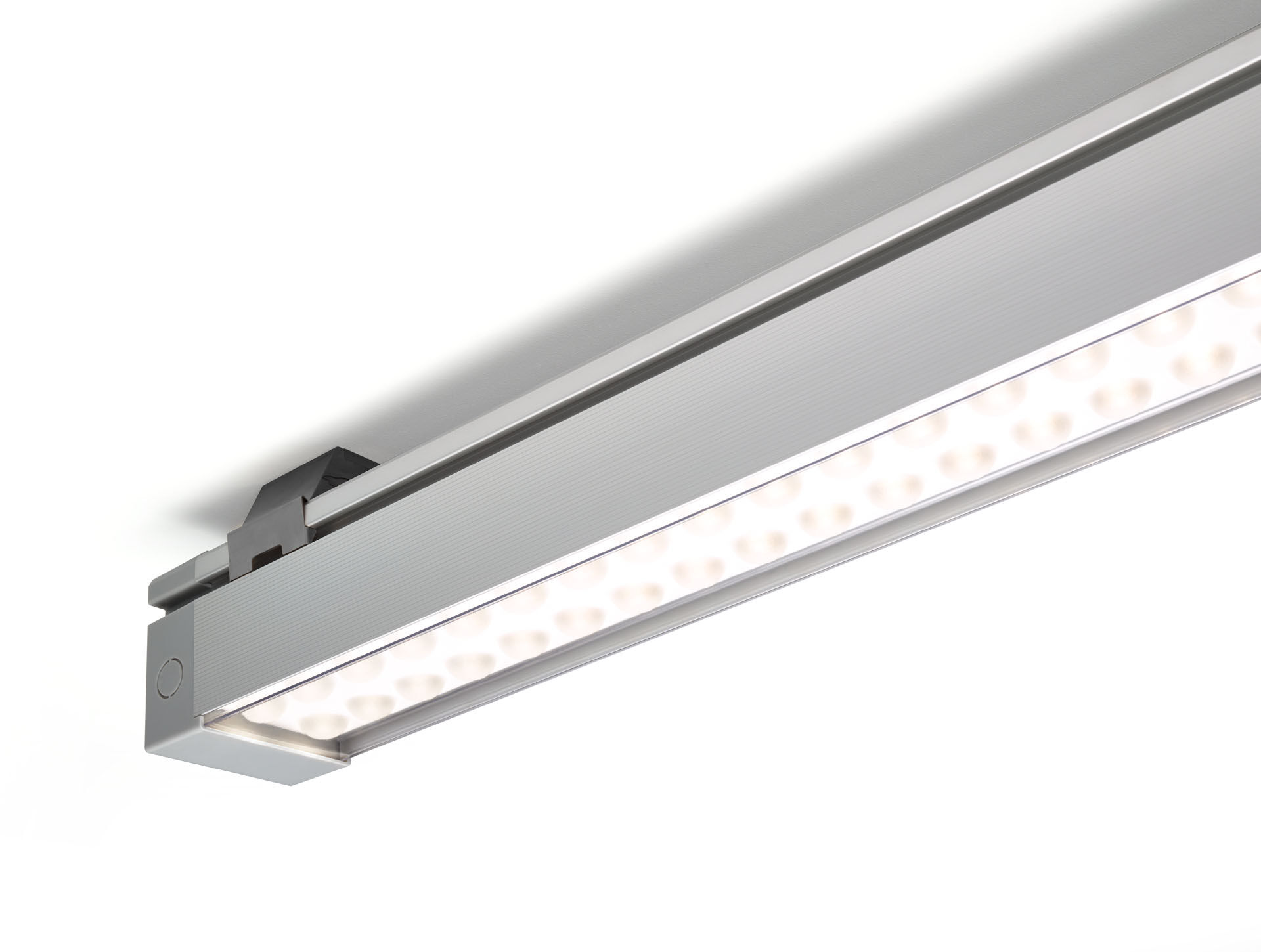 Linhas de luz com máxima eficiência e conforto (LED+LENS) .LED+LENS™ optics, policarbonato (PC) lente e refletor, extensiva média distribuição luminosa.Com difusor em policarbonato.Dimensões: 2000 mm x 90 mm x 88 mm.LED+LENS™, uma combinação de LED's de alta potência e lentes individuais com uma estrutura de superfície patenteada. As lentes são encastradas em pequenas lentes para uma experiência de luz confortável.Fluxo luminoso: 18800 lm, Fluxo luminoso específico: 148 lm/W.Potência: 127.0 W, DALI regulável.Frequência: 50-60Hz AC.Tensão: 220-240V.Classe de isolamento: classe I.LED com manutenção de luz superior; após 50.000 horas de funcionamento a luminária retém 99% do seu fluxo inicial (Tq = 25°C).Temperatura de cor: 4000 K, Restituição de cor ra: 80.Standard deviation colour matching: 3 SDCM.LED+LENS™ com um valor de UGR <= 22 em conformidade com a norma EN 12464-1 para exigências visuais e de concentração moderadas.Segurança fotobiológica IEC/TR 62778: RG1.Alumínio anodizado base, RAL7035-cinza claro.Grau de protecção IP: IP40.Grau de protecção IK: IK07.Teste ao fio encandescente: 850°C.5 anos de garantia sobre luminária e driver.Certificações: CE, ENEC.Luminária com ligações livres de halogéneo.A luminária foi desenvolvida e produzida de acordo com a norma EN 60598-1 numa empresa certificada pela ISO 9001 e pela ISO 14001.Acessórios necessários para montagem, selecione entre: E7H111, E7H112, E7H121, E7H122, E7H131, E7H132, E7H151, E7H152, E7H300, E7H302, E7H301, .